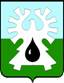 МУНИЦИПАЛЬНОЕ ОБРАЗОВАНИЕ ГОРОД УРАЙХанты-Мансийский автономный округ - ЮграАДМИНИСТРАЦИЯ ГОРОДА УРАЙПОСТАНОВЛЕНИЕот  _______________________                           			                             № _____	О внесении изменений в  муниципальную программу «Информационное общество - Урай»  на 2016-2018 годыВ соответствии со статьей 179  Бюджетного кодекса Российской Федерации, постановлением администрации города Урай от 05.09.2013 №3126 «О муниципальных программах муниципального образования городской округ город Урай»: 1. Внести изменения в муниципальную программу «Информационное общество – Урай» на 2016-2018 годы, утвержденную постановлением администрации города Урай от 02.10.2015 №3244, согласно приложению.2. Опубликовать постановление в газете «Знамя» и разместить на официальном сайте органов местного самоуправления города Урай в информационно-телекоммуникационной сети «Интернет».3. Управлению по информационным технологиям и связи администрации города Урай (О.А.Ермакова) обеспечить размещение актуальной редакции муниципальной программы на официальном сайте органов местного самоуправления города Урай в информационно-телекоммуникационной сети «Интернет» в порядке, установленном постановлением администрации города Урай от 05.09.2013 №3126 «О муниципальных программах муниципального образования городской округ город Урай».4. Контроль за выполнением постановления возложить на первого заместителя главы города Урай В.В.Гамузова. Глава города Урай                                                                                                               А.В.ИвановПриложение к  постановлению                         администрации  города Урай от  ______________  №_______Изменения в муниципальную программу  «Информационное общество – Урай» на 2016-2018 годы1. Cтроку «Объемы и источники финансирования муниципальной программы» паспорта муниципальной программы изложить в новой редакции:«».2. В таблице 4.1 раздела 4:2.1. строку 3  изложить в новой редакции:«                                                                                                                                                       »;2.2. строку 4 изложить в новой редакции:«»;2.3. строки 4.2, 4.2.1  изложить в новой редакции:«                                                                                                                                                               »;2.4. строку «ИТОГО ПО ПРОГРАММЕ:» изложить в новой редакции:«                                                                                                                                                               ».Объемы и источники финансирования муниципальной программы Общий объем финансовых средств из бюджета городского округа города Урай, необходимых для реализации мероприятий Программы составит 45 884,5 тыс. рублей, в том числе:2016 год – 15 739,9 тыс. руб., в том числе 150 тыс. рублей бюджета Ханты-Мансийского автономного округа – Югры.2017 год – 15 072,3 тыс. руб.2018 год – 15 072,3 тыс. руб.Объемы финансирования, необходимые для реализации мероприятий Программы, подлежат ежегодной корректировке при формировании и утверждении бюджета города Урай на соответствующий год.Для реализации мероприятий Программы могут привлекаться средства бюджета Ханты - Мансийского автономного округа – Югры.3.Участие в семинарах и научно-практических конференциях по проблемам развития ИКТВсего34,634,.60,00,03.Участие в семинарах и научно-практических конференциях по проблемам развития ИКТБюджет городского округа города Урай34,634,60,00,04.Информирование населения через средства массовой информацииВсего44 506,515 213,914 646,314 646,34.Информирование населения через средства массовой информацииБюджет городского округа города Урай44 356,515 063,914 646,314 646,34.Информирование населения через средства массовой информацииБюджет Ханты-Мансийского автономного округа – Югры150,0150,0--4.2.Обеспечение деятельности муниципального бюджетного учреждения газета «Знамя»Всего40 306,513 813,913 246,313 246,34.2.Обеспечение деятельности муниципального бюджетного учреждения газета «Знамя»Бюджет городского округа города Урай40 156,513 663,913 246,313 246,34.2.Обеспечение деятельности муниципального бюджетного учреждения газета «Знамя»Бюджет Ханты-Мансийского автономного округа - Югры150,0150,0--4.2.1.Опубликование принятых муниципальных правовых актов и публикаций о деятельности органов местного самоуправленияБюджет городского округа города Урай40 156,513 663,913 246,313 246,3Муниципальное бюджетное учреждение газета «Знамя»ИТОГО ПО ПРОГРАММЕ:Всего45 884,515 739,915 072,315 072,3ИТОГО ПО ПРОГРАММЕ:Бюджет городского округа города Урай45 734,515 589,915 072,315 072,3ИТОГО ПО ПРОГРАММЕ:Бюджет Ханты-Мансийского автономного округа - Югры150,0150,0--